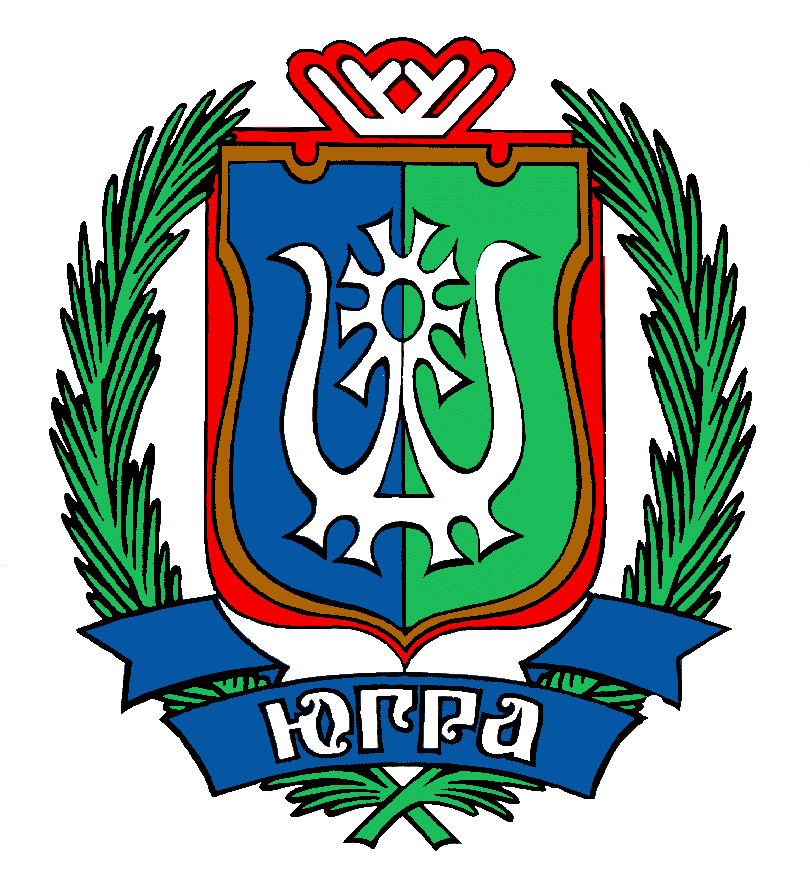 ДЕПАРТАМЕНТ ЗДРАВООХРАНЕНИЯХАНТЫ-МАНСИЙСКОГО АВТОНОМНОГО ОКРУГА – ЮГРЫ(Депздрав Югры)П Р И К А З О проведении анкетирования больных сахарным диабетомот _07.05.2015 г._                                                                                   № _423_г. Ханты-МансийскВ целях получения оперативной информации по вопросам качества и доступности оказания медицинской помощи и медикаментозного обеспечения больных сахарным диабетом в Ханты-Мансийском автономном округе – Югре п р и к а з ы в а ю:1. Главным врачам медицинских организаций Ханты-Мансийского автономного округа, оказывающих услуги пациентам, больным сахарным диабетом, согласно перечня медицинских организаций, участвующих в анкетировании больных сахарным диабетом (приложение 1):1.1. организовать анкетирование пациентов, больных сахарным диабетом, по вопросам прилагаемой анкеты (приложение 2), заполняемой на бумажном носителе.1.2. направить результаты анкетирования в бюджетное учреждение здравоохранения Ханты-Мансийского автономного округа – Югры «Центр медицинской профилактики», согласно алгоритму, описанному в разделе IV «Оформление результатов» Инструкции по проведению анкетирования (приложение 3) в срок до 15 июля 2015 года1.3. принять к сведению, что количество опрашиваемых пациентов, из общего числа пациентов, состоящих на учёте в медицинской организации по заболеванию сахарный диабет, должно быть не менее 10%.2. Временно исполняющему обязанности главного врача бюджетного учреждения здравоохранения Ханты-Мансийского автономного округа – Югры «Центр медицинской профилактики» А.А. Молостову:2.1. осуществить сбор данных, полученных от медицинских организаций, в виде заполненных шаблонов для перенесения данных анкетирования с бумажных носителей в электронный вид (приложение 4).2.2.  обеспечить проведение анализа данных, полученных от медицинских организаций, и предоставление в Департамент здравоохранения Ханты-Мансийского автономного округа – Югры в управление организации медицинской помощи. Срок до 1 сентября 2015 года.3. Контроль за исполнением приказа возложить на заместителя директора Департамента здравоохранения Ханты-Мансийского автономного округа – Югры (А.В. Владимирова).Директор Департамента                                                          А.В. ФилимоновПриложение 1к приказу Департамента здравоохраненияХанты-Мансийского автономного округа – Югрыот                               2015 г. №               .Перечень медицинских организаций, участвующих в анкетировании больных сахарным диабетомПримечание: Количество опрашиваемых пациентов, из числа пациентов состоящих на учёте в медицинской организации по заболеванию сахарный диабет, должно быть не менее 10%.Приложение 2к приказу Департамента здравоохраненияХанты-Мансийского автономного округа – Югрыот   07.05.2015 г.   2015 г. №   423  .Департамент здравоохраненияХанты-Мансийского автономного округа – ЮгрыАНКЕТА №           .Уважаемые граждане!Предлагаем Вам принять участие в анкетировании на тему:«Качество и доступность оказания медицинской помощи и медикаментозного обеспечения пациентов, больных сахарным диабетом, в Ханты-Мансийском автономном округе – Югре»При заполнении анкеты вставьте любой символ в свободную ячейку напротив  варианта ответа совпадающего с Вашим мнением.Полученная от Вас информация потребуется для оценки мнения населения по теме опроса, корректировки и разработки мероприятий по повышению качества оказания медицинских услуг. Ответьте, пожалуйста, на все предложенные вопросы.Вы можете быть абсолютно уверены в том, что Ваши ответы будут сохранены в тайне и использованы только в обобщённом виде!  г. Ханты-Мансийск, 2015 г.1.  Укажите Ваш пол?2.  В какой местности вы проживаете?3.  Удалось ли Вам записаться на приём к терапевту или эндокринологу при очередном обращении в медицинскую организацию?4.  Сколько времени Вам пришлось ожидать с момента записи на приём до визита к терапевту или эндокринологу?5.  В случае, если после обращения в медицинскую организацию Вы получили направление на плановую госпитализацию или дневной стационар, то сколько времени Вам пришлось её ожидать?6.  С какими трудностями Вы сталкиваетесь при получении необходимых лекарственных препаратов и расходных медицинских материалов?7.  Удовлетворены ли Вы отношением к себе медицинского персонала?8.  Удовлетворены ли Вы условиями оказания медицинской помощи в амбулаторных (стационарных) условиях?9.  Приходится ли Вам вместо бесплатного получения льготных лекарственных препаратов и расходных медицинских материалов покупать их за свой счёт?10.  Возникала ли у Вас необходимость оплачивать диагностические исследования за свой счёт?11.  Своевременно ли  выписываются вам лекарственные препараты и расходные медицинские материалы?12.  Как часто при обращении в аптечную организацию Вам отказывают в отпуске лекарственных препаратов и расходных медицинских материалов по причине их отсутствия?13.  В случае временного отсутствия лекарственных препаратов и расходных медицинских материалов, принимаются ли у Вас аптечной организацией рецепты на отсроченное обслуживание?14.  Перезванивают ли Вам специалисты аптечной организации по рецептам, взятым на отсроченное обслуживание в момент, когда осуществлена поставка медикаментов в аптеку?15.  Оцените в целом работу специалистов аптеки, при обслуживании Ваших льготных рецептов по пятибалльной шкале:Приложение 3к приказу Департамента здравоохраненияХанты-Мансийского автономного округа – Югрыот   07.05.2015 г.   2015 г. №   423  .Инструкция по проведению анкетированияI. Общие сведения1.1. Количество опрашиваемых пациентов, больных сахарным диабетом, настоящим должно быть оптимальным.1.2. Анкеты сохранить в архиве структурного подразделения медицинской организации, проводящей социологический опрос, в течение 3 лет.II. Условия проведения исследования2.1. Анкетирование необходимо только среди пациентов, больных сахарным диабетом.III. Технология проведения анкетирования3.1. Интервьюер должен заранее ознакомиться со всеми вопросами анкеты, самостоятельно заполнив её.3.2. Непосредственно перед раздачей анкет интервьюер должен представиться, очень кратко, в общем виде ознакомить с целью опроса, подчеркнуть гарантированность сохранения тайны ответов опрашиваемых и попросить честно и откровенно отвечать на вопросы анкеты. Далее интервьюер знакомит опрашиваемых граждан с правилами заполнения анкеты, которые, для простоты, размещены на первой странице анкеты.3.3. Анкетирование должно проводиться без присутствия посторонних лиц, так как это может снижать откровенность ответов.3.4. Анкетирование должно проходить в тихой, спокойной и серьезной обстановке. Опрашиваемым нежелательно разговаривать друг с другом во время анкетирования. Анкету каждый должен заполнять сам лично, не советуясь и не обсуждая ни с кем вопрос. При возникновении каких-либо затруднений опрашиваемый интервьюер называет вопрос и проблему и, глядя в собственный экземпляр анкеты, помогает ему. Во время анкетирования интервьюер должен напомнить о необходимости ответов на все вопросы анкеты.3.5. Как только анкета заполнена, она сдается. Принимая заполненные анкеты, интервьюер не должен их просматривать, анкеты складываются в перевернутом виде в папку. При прощании интервьюер обязательно должен поблагодарить за труд по заполнению анкеты.3.6. Важно, чтобы у опрашиваемых осталось хорошее впечатление об анкетировании, как о приятном небесполезном занятии. Это позволит в дальнейшем легче проводить повторные опросы.IV. Оформление результатов4.1. В срок до 15 июля 2015 года, данные, полученные в результате анкетирования, необходимо:4.1.1. Перенести с бумажных носителей в файл Excel (приложение 4 к приказу Департамента здравоохранения автономного округа от ________ 2015 года № ______ (далее по тексту - приложение 4)).4.1.2. Заполненное приложение 4 необходимо предоставить в бюджетное учреждение «Центр медицинской профилактики» на электронный адрес отдела мониторинга факторов риска неинфекционных заболеваний ozmp.om@mail.ru.4.1.3. В поле «Тема сообщения» необходимо указать следующую тему: «Сахарный диабет 2015».4.1.4. В поле «Текст сообщения» заполнить следующую информацию:- наименование медицинской организации;- фамилию, имя, отчество специалиста, ответственного за оформление результатов анкетирования;- номер телефона специалиста в междугородном формате;- электронный адрес (если отличается от обратного адреса).4.2. Заполнять приложение 4 нужно без каких-либо структурных изменений и изменений в форматирование ячеек таблицы, аналогично заполненным для примера данным.4.3. Перед началом занесения информации в приложение 4 все анкеты на бумажных носителях необходимо пронумеровать уникальным номером, начиная с «1». Далее необходимо разложить анкеты по порядку и перенести данные анкет с бумажных носителей в соответствующие поля приложения 4.4.4. Электронная версия настоящего приказа в формате *.docx со всеми приложениями, будет располагаться на официальном сайте бюджетного учреждения «Центр медицинской профилактики» по адресу http://cmphmao.ru в разделе «Специалистам» – «Социологические исследования» – «Анкетирование на тему: «Качество и доступность оказания медицинской помощи и медикаментозного обеспечения пациентов, больных сахарным диабетом, в Ханты-Мансийском автономном округе – Югре».4.5. По возникающим вопросам можно обратиться по телефону: 
8-(3467)-31-84-66, доб. 261, 262).Приложение 4*к приказу Департамента здравоохраненияХанты-Мансийского автономного округа – Югрыот   07.05.2015 г.   2015 г. №   423  .Шаблон для перенесения данных анкетирования с бумажных носителей в электронный вид*  Приложение актуально только в электронном виде.Электронная версия настоящего Приложения будет располагаться на официальном сайте бюджетного учреждения «Центр медицинской профилактики» по адресу http://cmphmao.ru в разделе «Специалистам» – «Социологические исследования» – «Анкетирование на тему: «Качество и доступность оказания медицинской помощи и медикаментозного обеспечения пациентов, больных сахарным диабетом, в Ханты-Мансийском автономном округе – Югре». № п/пМОКраткое наименование учреждения1р-н БелоярскийБУ «Белоярская районная больница»2р-н БерёзовскийБУ «Березовская районная больница»3р-н БерёзовскийБУ «Игримская районная больница»4р-н КондинскийБУ «Кондинская районная больница»5р-н КондинскийБУ «Центр общей врачебной практики»6р-н НефтеюганскийБУ «Нефтеюганская районная больница»7р-н НижневартовскийБУ «Нижневартовская районная больница»8р-н НижневартовскийБУ «Новоаганская районная больница»9р-н ОктябрьскийБУ «Октябрьская районная больница»10р-н СоветскийАУ «Советская районная больница»11р-н СургутскийБУ «Лянторская городская больница»12р-н СургутскийБУ «Федоровская городская больница»13р-н СургутскийБУ «Нижнесортымская участковая больница»14р-н СургутскийКУ «Угутская участковая больница»15р-н СургутскийБУ «Поликлиника поселка Белый Яр»16р-н Ханты-МансийскийБУ «Ханты-Мансийская районная поликлиника» (БОЛЬНИЦА – переименование по ПП 694-рп)17г. КогалымБУ «Когалымская городская больница»18г. ЛангепасБУ «Лангепасская городская больница»19г. МегионБУ «Мегионская городская больница № 1»20г. МегионБУ «Мегионская городская больница № 2» (п.Высокий)21г. НефтеюганскБУ «Нефтеюганская окружная больница имени В.И. Яцкив»22г. НижневартовскБУ «Нижневартовская окружная клиническая больница» (переименование 03.2015 г.)23г. НижневартовскБУ «Нижневартовская окружная больница № 2»24г. НижневартовскБУ «Нижневартовская городская больница»25г. НижневартовскБУ «Нижневартовская городская поликлиника»26г. НяганьБУ «Няганская окружная больница»27г. НяганьБУ «Няганская городская поликлиника»28г. ПокачиБУ «Покачевская городская больница»29г. Пыть-ЯхБУ «Пыть-Яхская окружная клиническая больница»30г. РадужныйБУ «Радужнинская городская больница»31г. СургутБУ «Сургутская окружная клиническая больница»32г. СургутБУ «Сургутская городская клиническая больница»33г. СургутБУ «Сургутская городская клиническая поликлиника № 1»34г. СургутБУ «Сургутская городская клиническая поликлиника № 2»35г. СургутБУ «Сургутская городская поликлиника № 3»36г. СургутБУ «Сургутская городская поликлиника № 4»37г. СургутБУ «Сургутская городская поликлиника № 5»38г. УрайБУ «Урайская городская клиническая больница»39г. Ханты-МансийскБУ «Окружная клиническая больница»40г. ЮгорскБУ «Югорская городская больница»1Мужской2Женский1Городской житель2Сельский житель1Да2Нет1От 1 до 5 дней2Больше 1 недели3Больше 2 недель1От 1 до 5 дней2Больше 1 недели3Больше 2 недель4Не помню или не получал(а)1Проблема при выписке рецепта2Отсутствие препарата в аптеке3Трудностей при получении препаратов не возникало1Да, полностью2Нет, не удовлетворен(а)1Да, полностью2Нет, не удовлетворен(а)1Да2Иногда3Нет1Да2Иногда3Нет1Да2Не всегда3Не своевременно1Всегда получаю без проблем2Иногда отказывают3Постоянно отказывают1Да2Не всегда3Нет1Да2Не всегда3Нет11  (Очень плохо)22  (Плохо)33  (Удовлетворительно)44  (Хорошо)55  (Отлично)